 ΟΝΟΜΑ..................................................                                                                               30/3/20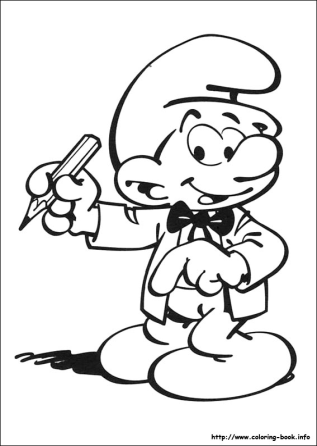 1.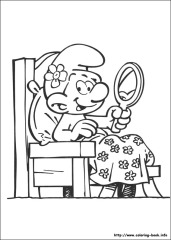 2.Συνέχισε…«Ακουσε με, Γιωργο», ειπε η διευθυντρια μας, «τα τετραδια σου πρεπει να ειναι καθαρα».Το διαμερισμα μας ειναι στον τριτο οροφο της πολυκατοικιας μας.3.Γράψε όπως στο παράδειγμα:τα δικά μου αυτοκόλλητα: τα αυτοκόλλητά μου       (το μου είναι κτητική αντωνυμία)τα δικά τους άλογα:..........................................................τα δικά σου γενέθλια:......................................................το δικό του αμάξι:...............................................................η δική μας αδερφή:............................................................. Δες και αυτό: https://www.youtube.com/watch?v=FgRZczqNGbwτα τετραδια μουη δασκαλα μουγραψε τοφωναξε τονδιαβασε τουη οικογενεια τηςο αστυνομος μαςτο χαμογελο του κοιταξε τοναπαντησε μου